Тестовые задания по швейному делу I четверть 7 класс, 1-2  группа обучения.ФИ ученицы__________________________________________________ Дата___________Задание. Читай внимательно! Выбери единственно верный ответ. Если вопрос без варианта ответа, допиши ответ на строке ___________________________________ или выполни то, о чем просят в задании.1. Как называются швейные машины, с помощью которых выполняют стачивание деталей изделия?а) швейные машины-полуавтоматы;б) универсальные швейные машины;в) краеобмёточные швейные машины «Оверлок».2. Затяжки на ткани по время выполнения машинной строчки происходят:а) из-за ослабления верхней нити;б) тупой иглы;в) сильного натяжении нижней нити.3. Поперечные срезы наволочки можно обработать:а) стачным швом;б) запошивочным швом;в) швом вподгибку с закрытым срезом.4. Чем регулируется скорость промышленной  швейной машины?а)  движением  рук работающего;б)  силой нажатия ног работающего на педаль машины;в) силой нажатия на маховое колесо.5. К постельному белью относится:а) накидка и покрывало;б) одеяло и подушка;в) наволочки, простыни, пододеяльники6. Широкий подгиб на наволочке, за счет которого она держится на подушке  называется____________________________________________________________7. Перечисли, что входит в стандартный набор постельного комплекта___________________________________________________________________________________________________________________________________8. Расшифруй ВТО______________________________________________________9. Укажи свойства льняной ткани:а) мягкая и не прочная;б) жесткая и прочная;в) не мнется.10. Какие виды бельевых швов тебе знакомы______________________________________________________________________________________________________Тестовые задания по швейному делу I четверть 7 класс, 3  группа обучения.ФИ ученицы__________________________________________________ Дата___________Задание. Читай внимательно! Выбери единственно верный ответ. Если вопрос без варианта ответа, допиши ответ на строке ___________________________________ или выполни то, о чем просят в задании.1. Как называются швейные машины, с помощью которых выполняют стачивание деталей изделия?а) швейные машины-полуавтоматы;б) универсальные швейные машины;в) краеобмёточные швейные машины «Оверлок».2. Какой привод имеют промышленные швейные машины?а) ручной;б) ножной;в) электрический.3. Чем регулируется скорость промышленной  швейной машины?а)  движением  рук работающего;б)  силой нажатия ног работающего на педаль машины.4. Какого происхождения льняное волокно?а) животного;б) химического;в) растительного.5. Как называется широкий подгиб на наволочке, за счет которого она держится на подушкеа) клапан;б) подворот;в) манжет.6. Перечисли, что входит в стандартный набор постельного комплекта___________________________________________________________________________________________________________________________7. С помощью чего регулируется температура нагрева на утюге:а) кнопки;б) терморегулятора.8. Что необходимо сделать, если машинная игла погнулась или сломалась__________________________________________________________________Тестовые задания по швейному делу II четверть 7 класс, 1-2  группа обучения.ФИ ученицы__________________________________________________ Дата___________Задание. Читай внимательно! Выбери единственно верный ответ. Если вопрос без варианта ответа, допиши ответ на строке ___________________________________ или выполни то, о чем просят в задании.1. Что надо сделать перед началом утюжки изделия?а) проверить наличие резинового коврика перед гладильным столом или доской, проверить исправность шнура и вилки.б) проверить наличие резинового коврика, убрать лишние предметы. 2. Напиши название линий и срезов на выкройке ночной сорочки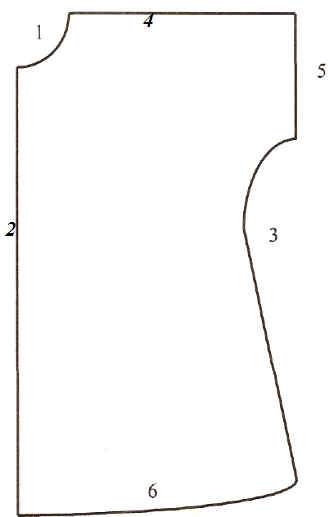 ________________________________________________________________________________________________________________________________________________________________________________________________3. При обработке среза сидения пижамных брюк применяют:а) шов вподгибку с закрытым срезом;б) двойной шов;в) обтачной шов.4.  Проставьте последовательность работ от 1 до7 в плане по изготовлению ночной сорочки:___ подготовить детали выкройки к раскрою___ построить чертеж___ выполнить работы по пошиву и отделке изделия___ раскроить детали изделия___ снять мерки___ подготовить ткань к раскрою___ подготовить крой  к обработке5. К какому виду  изделий относится пижама?а) к плечевому изделию, лёгкой одежде.б) верхней одежде, поясному изделию;в) нательное бельё, плечевое и поясное изделие.6. Что обозначают мерки Ст, Вс, Дб  в  построении чертежа пижамных брюк:а) Ст – полуобхват талии, Вс –высота сидения, Дб- длина брюк;б) Ст -  талия в сантиметрах, Вс –высота в сантиметрах, Дб – длина бёдер.7. Перечислите ткани, из которых изготавливают ночные сорочки____________________________________________________________________________________________________________________________________________8. Как настилают ткань при индивидуальном пошиве одежды:а) всгиб – складывают по длине вдвое, лицевой стороной внутрь;б) вразворот – во всю ширину, лицевой стороной вниз.9. Если машинная строчка плохого качества, то мы должны отрегулировать____________________________________________________________________________________________________________________________________________10. Что такое ткачество?а) процесс получение ткани путем переплетения нитей;б) процесс получения пряжи путём скручивания волокон;в) процесс получения швейных ниток.Тестовые задания по швейному делу II четверть 7 класс, 3 группа обучения.ФИ ученицы__________________________________________________ Дата___________Задание. Читай внимательно! Выбери единственно верный ответ. Если вопрос без варианта ответа, допиши ответ на строке ___________________________________ или выполни то, о чем просят в задании.1.Что такое ВТО швейного изделия:а) влажно-тепловая обработка;б) верхняя тёплая одежда.2. К какому виду одежды относится ночная сорочка?а) к лёгкой одежде;б) верхней одежде;в) одежде для сна.3. Перечислите, из каких тканей лучше шить пижаму?____________________________________________________________________________________________________________________________________________4. Какие машинные и ручные швы используются при пошиве белья для сна?а) шов вподгибку с закрытым срезом, козлик, потайной подшивочный;б) запошивочный, двойной, шов вподгибку с закрытым срезом.5. Перечислите виды отделок, применяемых при пошиве белья для сна:а) кружево, пуговицы, оборки, застёжка молния;б) вышивка,  кружево, оборки, косая обтачка контрастного цвета.6. По какой мерке определяют размер плечевого изделия?а) по обхвату талии;б) по обхвату груди;в) по обхвату бёдер.7. По способу ношения пижамные брюки относится:а) к поясным изделиям;б) плечевым изделиям;в) верхней одежде.8. Если машинная строчка петляет сверху, нужно:а) ослабить натяжение верхней нити;б) усилить натяжение верхней нитиТестовые задания по швейному делу III четверть 7 класс, 1-2  группа обучения.ФИ ученицы__________________________________________________ Дата___________Задание. Читай внимательно! Выбери единственно верный ответ. Если вопрос без варианта ответа, допиши ответ на строке ___________________________________ или выполни то, о чем просят в задании.1. К каким изделиям  относится юбка?а) к верхней поясной одежде;б) к лёгкой поясной одежде;в) к верхней плечевой одежде.2.Что используют для обработки верхнего среза юбки?а) притачной пояс и резиновую тесьму;б) корсажную ленту и притачной пояс;в) притачной пояс, резиновую тесьму и корсажную ленту.3.  В какой последовательности стачивают вытачки:а) от срезов к вершине вытачки;б) от вершины вытачки к срезам.4. По какой мерке определяют размер поясного изделия?а) по обхвату груди и талии;б) по обхвату бёдер;в) по обхвату талии.5. Как надо подготовить детали выкройки к раскрою?а) переснять детали выкройки из журнала мод;б) переснять выкройку, отметить на ней все контрольные  точки, направление долевой нити, линии середины переднего и заднего полотнищ.6. Отрицательным свойством шерстяной ткани является:а) медленное впитывание влаги;б) сохранение тепла;в) уменьшение в размерах после горячей обработки.7. Как называются приспособления, которые используют для обработки застежки в швейных изделиях:а) крючки;б) пуговицы;в) фурнитура.8. Где обычно расположена застежка в поясных изделиях:а) спереди, сзади или в боковом шве;б) только в боковом шве;в) только спереди.9. Расставь от 1-7 правильную последовательность пошива прямой юбки: __ - обработать нижний срез__ - обработать пояс__ - обработать вытачки__ - обработать застежку__ - обработать верхний срез__  - отутюжить готовое изделие__ - обработать боковые срезы10. Подпиши название складок на изображении: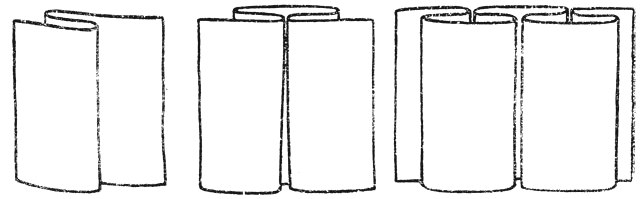 Тестовые задания по швейному делу III четверть 7 класс, 3  группа обучения.ФИ ученицы__________________________________________________ Дата___________Задание. Читай внимательно! Выбери единственно верный ответ. Если вопрос без варианта ответа, допиши ответ на строке ___________________________________ или выполни то, о чем просят в задании.1. К каким изделиям  относится юбка?а) к верхней поясной одежде;б) к лёгкой поясной одежде;в) к верхней плечевой одежде.2.Что используют для обработки верхнего среза юбки?а) притачной пояс и резиновую тесьму;б) корсажную ленту и притачной пояс;в) притачной пояс, резиновую тесьму и корсажную ленту.3. В какой последовательности стачивают вытачки:а) от срезов к вершине вытачки;б) от вершины вытачки к срезам.4. По какой мерке определяют размер поясного изделия?а) по обхвату груди и талии;б) по обхвату бёдер;в) по обхвату талии.5. Подпишите на рисунке контурные срезы прямой юбки: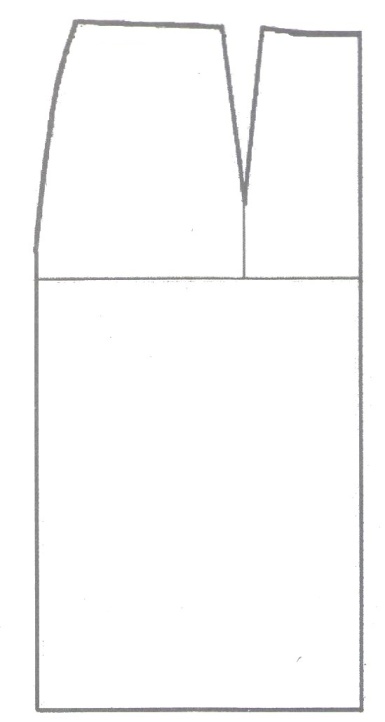 6.  Складки по направлению наружных сгибов бывают:а) только односторонние;б) только  двусторонние;в) односторонние, двусторонние, бантовые, встречные.7. Способ обработки нижнего среза прямой юбки зависит от:а) длины прямой юбки;б) назначения прямой юбки;в) от толщины ткани, из которой сшита юбка и вида нижнего среза.8. Шерстяное волокно – это:а) волокно растительного происхождения;б) волокно искусственного происхождения;в) волокно животного происхождения.Тестовые задания по швейному делу IV четверть 7 класс, 1-2 группа обучения.ФИ ученицы__________________________________________________ Дата___________Задание. Читай внимательно! Выбери единственно верный ответ. Если вопрос без варианта ответа, допиши ответ на строке ___________________________________ или выполни то, о чем просят в задании.1. Клешевые юбки имеют:а) малое расширение по линии низа;б) большое расширение по линии низа.2.  Допиши по смыслу второе предложение. Юбка «солнце»  может состоять из одной или двух деталей. Клиньевая юбка может состоять из________________________________________________________________________________________________________________.3. Отлетный срез оборки можно обработать:а) зигзагообразной строчкой;б) швом вподгибку с закрытым срезом;в) оба ответа верны.4. От чего зависит размер обметанной петли:а) от размера изделия;б) от размера пуговицы;в) от ткани и цвета ниток.5.  Установите от 1 до 4 последовательность пошива клешевой юбки:__ - обработать нижний срез__ - отутюжить готовое изделие__- обработать боковые срезы__ - обработать верхний срез.6.  Какие мерки снимают для построения чертежа клешевой юбки:а) Ст, Сб;б) Ст, Ди;в) Ст, Дст. 9. Для построения чертежа клешевой юбки берут ткань шириной:а) 150 см;б) 90 см;в) 75 см.10.  Проведите стрелками соответствие от чертежа юбки к её названию:юбка «солнце»		юбка из клиньев                       юбка «полусолнце»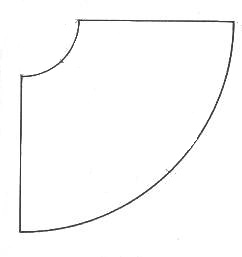 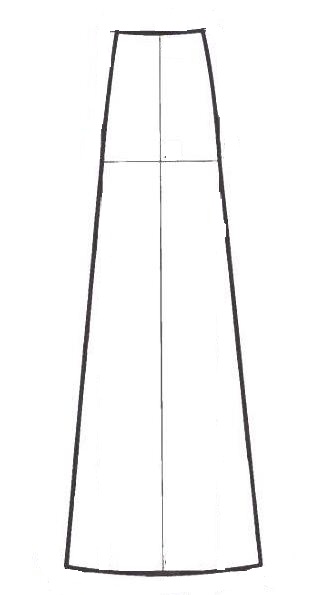 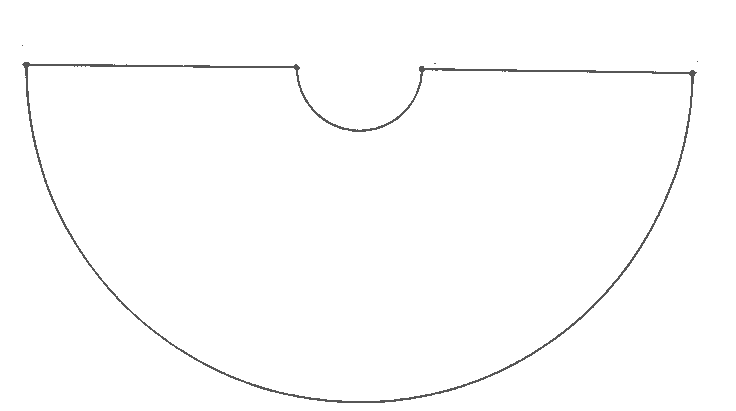 Тестовые задания по швейному делу IV четверть 7 класс,  3 группа обучения.ФИ ученицы__________________________________________________ Дата___________Задание. Читай внимательно! Выбери единственно верный ответ. Если вопрос без варианта ответа, допиши ответ на строке ___________________________________ или выполни то, о чем просят в задании.Подпиши название контурных срезов на чертеже выкройки юбки «солнце»:Клиньевая юбка может состоять из:а) 1,3,5,9 клиньев;б) 4,6,8,10,12 клиньев.Оборка – это :а) полоска ткани, выкроенная по кругу;б) полоска ткани, собранная на сборку по середине;в) полоска ткани, один срез которой собран на сборку.4. Для построения чертежа юбки солнце снимают мерки:а) обхват талии и длину изделия;б) обхват бедёр и длину изделия.Длина оборки должна быть:а) равна длине среза притачивания;б) больше среза притачивания 1,5-2 раза.6. Выбор ткани для пошива юбки зависит от:а) погоды;б) фасона;в) назначения.7.Чем отличаются клешевые юбки от прямых:а) тканями, из которых они шьются;б)способом обработки верхнего среза;в)расширением по линии низа.8. К поясным изделиям относятся ________________________________________________________________________________________________________________Cписок литературы и интернет-источников:Бородкина Н.А. Трудовое обучение. Швейное дело. 5-9 классы: оценка учебных достижений, вариативные тестовые задания.- Изд. 2-е.- Волгоград:Учитель. -66с.Картушина Г.Б., Мозговая Г.Г. Технология швейное дело. Швейное дело   7 класс:учеб. для общеобразоват. организаций, реализующих адапт. основные общеобразоват. программы-  М. : «Просвещение», 2018.Инфоурок – ведущий образовательный портал России. [Электронный ресурс]. – Режим доступа:https://infourok.ru/kontrolnaya-rabota-po-shveynomu-delu-klass-3183515.htmlPandia. [Электронный ресурс]. – Режим доступа: https://pandia.ru/text/82/232/ 77233.php Pandia. [Электронный ресурс]. – Режим доступа: https://pandia.ru/text/81/229/ 52833.phpИнфоурок – ведущий образовательный портал России. [Электронный ресурс]. – Режим доступа:https://infourok.ru/tvorcheskiy-proekt-po-tehnologii-yubkasolnce-527799.htmlИнфоурок – ведущий образовательный портал России. [Электронный ресурс]. – Режим доступа:https://infourok.ru/proekt-po-tehnologii-odezhda-v-tehnike-sinel-3105709.htmlLiveInternet.  [Электронный ресурс]. – Режим доступа:  https://www.liveinternet.ru /users/3544954/post206129265/